Use this template to plan an overview or summary of the teaching, learning and assessment for Prep in the Australian Curriculum: Music. For planning advice, refer to the Planning for teaching, learning and assessment document available on the Planning tab for each learning area at www.qcaa.qld.edu.au/p-10/aciq/version-9/learning-areas.How to use this template: Type information into the fields (yellow shading). When the plan is complete, delete the highlighted instructions (blue shading). To do so, select the instruction text, click the Home tab > Styles dropdown > Clear All/Clear Formatting > text will revert to Normal style and you can delete the text.Note: Insert/delete rows/columns, as required, to provide an overview of the teaching, learning and assessment sequence across the year level.Note: Adjust the table to reflect the number of units you will offer.Highlight the aspects of the achievement standard that will be assessed within each unit.Note: Adjust the table to reflect the number of units you will offer. Check or uncheck the columns as appropriate for each unit.Note: Adjust the table to reflect the number of units you will offer. Check or uncheck the columns as appropriate for each unit. © State of Queensland (QCAA) 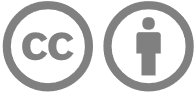 Licence: https://creativecommons.org/licenses/by/4.0 | Copyright notice: www.qcaa.qld.edu.au/copyright — lists the full terms and conditions, which specify certain exceptions to the licence. | Attribution (include the link): © State of Queensland (QCAA)  www.qcaa.qld.edu.au/copyright.Unless otherwise indicated material from the Australian Curriculum is © ACARA 2010–present, licensed under CC BY 4.0. For the latest information and additional terms of use, please check the Australian Curriculum website and its copyright notice. 
Curriculum and assessment planLevel descriptionContext and cohort considerations (if applicable) In Foundation, learning in The Arts builds on the Early Years Learning Framework and each student’s prior learning and experiences. The curriculum allows for play-based approaches that integrate arts learning experiences across the 5 Arts subjects and/or specialist teaching. There are examples in the content elaborations for each subject and examples that span across the subjects.In Foundation, Arts learning fosters students’ understanding of how the arts enrich their lives and the lives of all people. Engagement with the arts strengthens students’ sense of wellbeing and develops their connections with the world. Arts learning involves exploration and purposeful, creative play, together with structured learning appropriate for their level of development. In The Arts, students work individually and collaboratively with peers and teachers, drawing on their imaginations, stimulus materials such as images or works of fiction, and real-life experiences.Students explore the arts in their lives and communities. They learn that the arts are central to all cultures and explore the diversity of arts works across cultures. They build empathy and understanding that what is familiar to one person can be new to somebody else. Students use arts knowledge and skills to make arts works that represent their ideas about the world and share their work with peers in informal settings. They experience being an audience. As they make and respond, students learn about safe practices in the arts.In Foundation, learning in Music can involve students:listening to music and discovering how they and others can communicate in and through musicexperiencing and developing confidence in using singing voice/vocalisationusing voice/vocalisation and instruments and elements of music such as duration/time (beat and rhythm), pitch and dynamics for composing and performingreflecting on their music experiences using language and/or in embodied ways.Describe the context and cohort. Consider the following to make informed professional decisions during the planning process:relevant student data and information, e.g. achievement dataavailable resources, e.g. timetablingschool and sector priorities.Unit 1 — Unit 2 — Unit 3 — Unit 4 — Duration: Duration: Duration: Duration: Unit 1Unit 1Unit 2 Unit 2 Unit 3Unit 3Unit 4Unit 4Assessment — TimingAssessment — TimingAssessment — TimingAssessment — Timing AssessmentAchievement standardBy the end of the Foundation year, students describe experiences, observations, ideas and/or feelings about arts works they encounter at school, home and/or in the community.Students use play, imagination, arts knowledge, processes and/or skills to create and share arts works in different forms.By the end of the Foundation year, students describe experiences, observations, ideas and/or feelings about arts works they encounter at school, home and/or in the community.Students use play, imagination, arts knowledge, processes and/or skills to create and share arts works in different forms.By the end of the Foundation year, students describe experiences, observations, ideas and/or feelings about arts works they encounter at school, home and/or in the community.Students use play, imagination, arts knowledge, processes and/or skills to create and share arts works in different forms.By the end of the Foundation year, students describe experiences, observations, ideas and/or feelings about arts works they encounter at school, home and/or in the community.Students use play, imagination, arts knowledge, processes and/or skills to create and share arts works in different forms.By the end of the Foundation year, students describe experiences, observations, ideas and/or feelings about arts works they encounter at school, home and/or in the community.Students use play, imagination, arts knowledge, processes and/or skills to create and share arts works in different forms.By the end of the Foundation year, students describe experiences, observations, ideas and/or feelings about arts works they encounter at school, home and/or in the community.Students use play, imagination, arts knowledge, processes and/or skills to create and share arts works in different forms.By the end of the Foundation year, students describe experiences, observations, ideas and/or feelings about arts works they encounter at school, home and/or in the community.Students use play, imagination, arts knowledge, processes and/or skills to create and share arts works in different forms.By the end of the Foundation year, students describe experiences, observations, ideas and/or feelings about arts works they encounter at school, home and/or in the community.Students use play, imagination, arts knowledge, processes and/or skills to create and share arts works in different forms.ModerationContent descriptionsUnitUnitUnitUnitContent descriptionsUnitUnitUnitUnitContent descriptionsUnitUnitUnitUnitContent descriptionsUnitUnitUnitUnitExploring and responding1234Developing practices and skills1234Creating and making1234Presenting and performing1234explore how and why the arts are important for people and communities AC9AMUFE01use play, imagination, arts knowledge, processes and/or skills to discover possibilities and develop ideas AC9AMUFD01create arts works that communicate ideas                                   AC9AMUFCO1share their arts works with audiences AC9AMUFP01General capabilitiesUnitsUnitsUnitsUnitsCross-curriculum prioritiesUnitsUnitsUnitsUnits12341234Critical and creative thinking Aboriginal and Torres Strait Islander histories and culturesDigital literacy Asia and Australia’s engagement with AsiaEthical understandingSustainabilityIntercultural understandingLiteracy NumeracyPersonal and social capability